 Name_____________________Class__________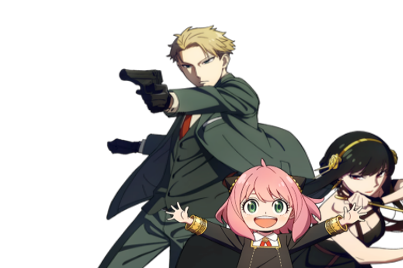 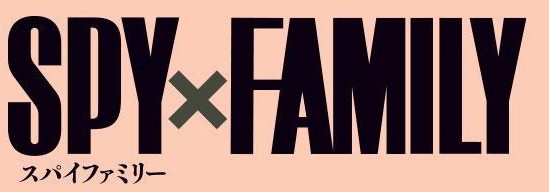 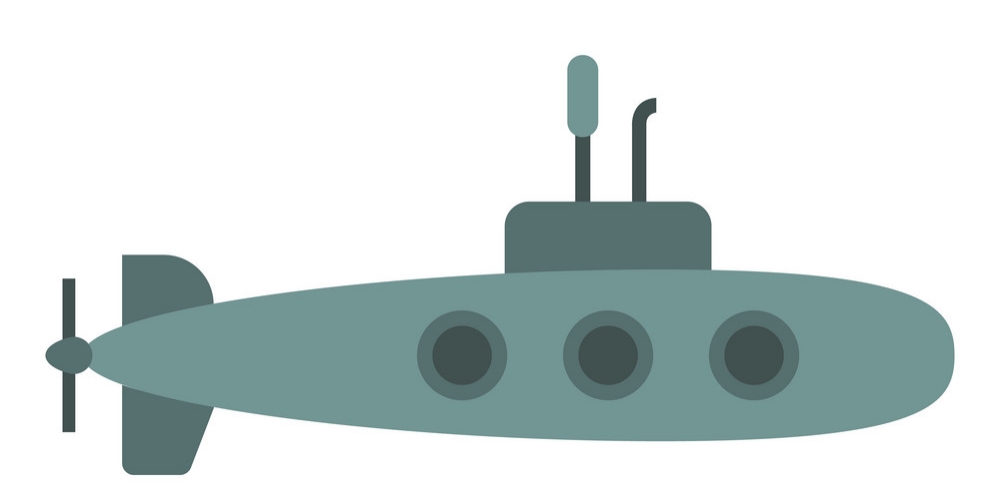 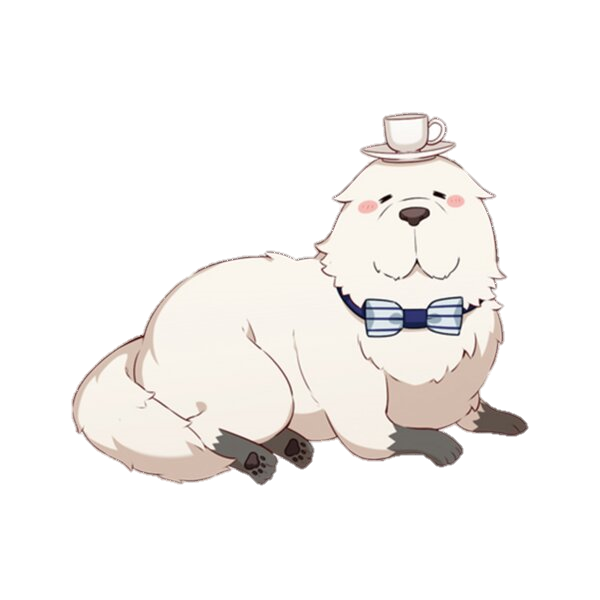 -----------------------------------------------------------------------------------------------------------------------------------------------------My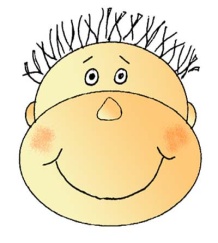 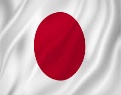 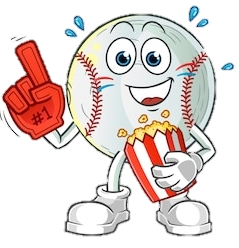 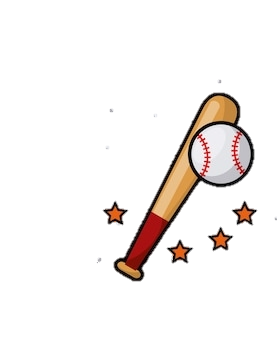 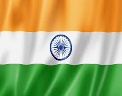 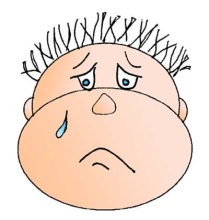 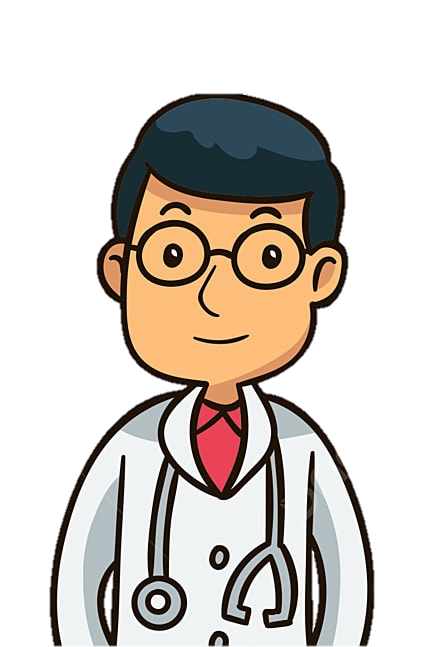 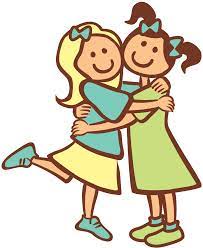 Are you…Are you…Are you…Are you…Are you…Yes, I am. Yes, I am. Yes, I am. Yes, I am. No, I’m not.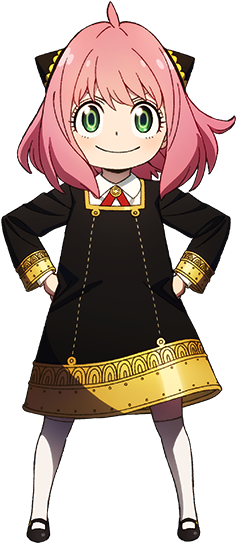 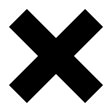 No, I’m not.No, I’m not.No, I’m not.My friend’sAre you…Are you…Are you…Are you…Are you…Yes, I am. Yes, I am. Yes, I am. Yes, I am. No, I’m not.No, I’m not.No, I’m not.No, I’m not.